Fill In The Blanks…	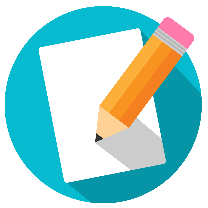 Simplifying Expressions by MultiplicationQuestionWrite Each Term Separately as a ProductSimplify Each Variable Answer